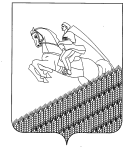 АДМИНИСТРАЦИЯ ПЕРВОМАЙСКОГО СЕЛЬСКОГО ПОСЕЛЕНИЯ
КУЩЕВСКОГО РАЙОНАПОСТАНОВЛЕНИЕот  30.12.2015                                                                              № 322 поселок ПервомайскийОб утверждении Реестра муниципальных услуг Первомайского сельского поселения Кущевского района           В соответствии с Федеральным законом от 27 июля 2010 года № 210-ФЗ «Об организации предоставления государственных и муниципальных услуг», Приказом управления информатизации и связи Краснодарского края от               05 ноября 2013 года № 97 «Об утверждении рекомендуемого унифицированного реестра муниципальных услуг и функций в сфере контрольно-надзорной деятельности Краснодарского края», п о с т а н о в л я ю:1. Утвердить Реестр муниципальных услуг Первомайского сельского поселения Кущевского района согласно приложению.2. Общему отделу администрации Первомайского сельского поселения обнародовать настоящее постановление в специально установленных местах для обнародования и разместить в информационной сети «Интернет» на официальном сайте администрации Первомайского сельского поселения.3. Контроль за выполнением настоящего постановления оставляю за собой.4.Настоящее постановление вступает в силу со дня его обнародования.Глава Первомайского сельского поселенияКущевского района                                                                             М.Н.ПоступаевПРИЛОЖЕНИЕ к постановлению администрации Первомайского сельского поселения Кущевского районаот 30.12.2015 г. №322Реестр муниципальных услуг Первомайского сельского поселения Кущевского района Глава Первомайского сельского поселенияКущевского района                                                                                                                                                М.Н.Поступаев№ п/пНаименование услугиУслуги, которые являются необходимыми и обязательными для предоставления муниципальных услуг1.Земельные и имущественные отношения1.Земельные и имущественные отношения1.Земельные и имущественные отношения1.1.Предоставление земельных участков, находящихся в государственной или муниципальной собственности, гражданам для индивидуального жилищного строительства, ведения личного подсобного хозяйства в границах населенного пункта, садоводства, дачного хозяйства, гражданам и крестьянским (фермерским) хозяйствам для осуществления крестьянским (фермерским) хозяйством его деятельностиПредоставление адресной справки1.2.Постановка граждан, имеющих трех и более детей, на учет в качестве лиц, имеющих право на предоставление им земельных участков, находящихся в государственной или муниципальной собственности, в арендувыписка из похозяйственных книг о зарегистрированных правах на недвижимое имущество заявителей (заявителя); копии постановлений или распоряжений, архивные справки и выписки из распоряжений или постановлений о правах на недвижимое имущество заявителей (заявителя). 1.3.Предоставление гражданам, имеющим трех и более детей, в аренду земельных участков для индивидуального жилищного строительства или для ведения личного подсобного хозяйствавыписка из похозяйственных книг о зарегистрированных правах на недвижимое имущество заявителей (заявителя); копии постановлений или распоряжений, архивные справки и выписки из распоряжений или постановлений о правах на недвижимое имущество заявителей (заявителя). 1.4.Предоставление в собственность, аренду, безвозмездное пользование земельного участка, находящегося в государственной или муниципальной собственности, без проведения торговотсутствует1.5.Предоставление земельных участков, находящихся в государственной или муниципальной собственности, на торгахотсутствует1.6.Предоставление земельных участков, находящихся в государственной или муниципальной собственности, отдельным категориям граждан в собственность бесплатноотсутствует1.7.Предварительное согласование предоставления земельного участкаотсутствует1.8.Предоставление земельных участков, находящихся в государственной или муниципальной собственности, на которых расположены здания, сооружения, в собственность, арендуотсутствует1.9.Предоставление земельных участков, находящихся в государственной или муниципальной собственности, в постоянное (бессрочное) пользованиевыписка из похозяйственных книг о зарегистрированных правах на недвижимое имущество заявителей (заявителя); копии постановлений или распоряжений, архивные справки и выписки из распоряжений или постановлений о правах на недвижимое имущество заявителей (заявителя). 1.10.Предоставление в аренду без проведения торгов земельного участка, который находится в государственной или муниципальной собственности, на котором расположен объект незавершенного строительстваотсутствует1.11.Утверждение схемы расположения земельного участка или земельных участков на кадастровом плане территорииотсутствует1.12.Заключение нового договора аренды земельного участка без проведения торговотсутствует1.13.Прекращение правоотношений с правообладателями земельных участковотсутствует1.14.Предоставление разрешения на условно разрешенный вид использования земельного участка или объекта капитального строительстваотсутствует1.15.Перевод земель или земельных участков в составе таких земель из одной категории в другуюотсутствует1.16.Отнесение земельного участка к землям определенной категорииотсутствует1.17.Присвоение, изменение и аннулирование адресовпостановление об уточнении адреса объекта недвижимости;постановление об уточнении адреса земельного участка;адресная справка1.18.Предоставление выписки из реестра муниципального имуществаотсутствует1.19Предоставление муниципального имущества в аренду или безвозмездное пользование без проведения торговотсутствует1.20.Регистрация и учет заявлений граждан, нуждающихся в получении садовых, огородных или дачных земельных участковотсутствует2.Строительство2.Строительство2.Строительство2.1.Выдача разрешений на строительство, реконструкцию объектов капитального строительстваградостроительный план земельного участка;разрешение на отклонение от предельных параметров разрешенного строительства, реконструкции2.2.Выдача разрешений на ввод в эксплуатацию построенных, реконструированных объектов капитального строительстваградостроительный план земельного участка;разрешение на строительство;заключение органа государственного строительного надзора (в случае, если предусмотрено осуществление государственного строительного надзора) о соответствии построенного, реконструированного объекта капитального строительства требованиям технических регламентов и проектной документации, в том числе требованиям энергетической эффективности и требованиям оснащенности объекта капитального строительства приборами учета используемых энергетических ресурсов, заключение федерального государственного экологического надзора;2.3.Выдача акта освидетельствования проведения основных работ по строительству (реконструкции) объекта индивидуального жилищного строительства с привлечением средств материнского (семейного) капиталаотсутствует2.4.Выдача градостроительных планов земельных участковотсутствуют3.Автотранспорт и дороги3.Автотранспорт и дороги3.Автотранспорт и дороги3.1. Выдача специального разрешения на движение по автомобильным дорогам местного значения транспортного средства, осуществляющего перевозки опасных, тяжеловесных и (или)крупногабаритных грузовотсутствуют4.Социальное обслуживание4.Социальное обслуживание4.Социальное обслуживание4.1.Предоставление информации об очередности предоставления жилых помещений на условиях социального наймаотсутствуют4.2.Предоставление социальной выплаты физическим лицам, в том числе молодым семьям, для частичной оплаты жилищного кредита или займа из средств бюджета муниципального образованияпредоставление выписки из Единого государственного реестра прав на недвижимое имущество и сделок с ним о зарегистрированных правах на объекты недвижимости;предоставление выписки из лицевого счета на жилое помещение;предоставление справки с места жительства о составе семьи4.3.Признание граждан малоимущими в целях принятия их на учет в качестве нуждающихся в жилых помещенияхпредоставление выписки из Единого государственного реестра прав на недвижимое имущество и сделок с ним о зарегистрированных правах на объекты недвижимости;предоставление выписки из лицевого счета на жилое помещение;предоставление справки с места жительства о составе семьи4.4.Принятие на учет граждан в качестве нуждающихся в жилых помещениях, предоставляемых по договорам социального наймапредоставление выписки из Единого государственного реестра прав на недвижимое имущество и сделок с ним о зарегистрированных правах на объекты недвижимости;предоставление выписки из лицевого счета на жилое помещение;предоставление справки с места жительства о составе семьи;изготовление технического паспорта помещения;предоставление справки о наличии или отсутствии в собственности жилых помещений4.5.Внесение изменений в учетные дела граждан, состоящих на учете в качестве нуждающихся в жилых помещенияхпредоставление выписки из Единого государственного реестра прав на недвижимое имущество и сделок с ним о зарегистрированных правах на объекты недвижимости5.Архивный фонд и предоставление справочной информации5.Архивный фонд и предоставление справочной информации5.Архивный фонд и предоставление справочной информации5.1.Предоставление архивных справок, архивных выписок и архивных копий отсутствуют5.2.Предоставление копий правовых актов администрации Первомайского сельского поселенияотсутствуют5.3.Предоставление выписок из похозяйственной книгиотсутствуют6.Жилищно-коммунальное хозяйство6.Жилищно-коммунальное хозяйство6.Жилищно-коммунальное хозяйство6.1.Согласование переустройства и (или) перепланировки жилого помещенияИзготовление технического паспорта переустраиваемого и (или) перепланируемого жилого помещения;заключение органа по охране памятников архитектуры, истории и культуры о допустимости проведения переустройства и (или) перепланировки жилого помещения, если такое жилое помещение или дом, в котором оно находится, является памятником архитектуры, истории или культуры.6.2.Перевод жилого помещения в нежилое или нежилого помещения в жилое помещениеплан переводимого помещения с его техническим описанием;поэтажный план дома, в котором находится переводимое помещение6.3.Признание в установленном порядке жилых помещений муниципального жилищного фонда пригодными (непригодными) для проживанияизготовление технического паспорта помещения6.4.Выдача порубочного билета на территории Первомайского сельского поселения Кущевского районаотсутствуют6.5.Предоставление жилого помещения муниципального жилищного фонда по договору социального найма отсутствуют6.6.Выдача разрешения (ордера) на проведение земляных работ, на территории общего пользованияотсутствуют6.7.Передача бесплатно в собственность граждан Российской Федерации на добровольной основе занимаемых ими жилых помещений в муниципальном жилищном фонде6.8.Принятие решения о признании жилых строений на садовых земельных участках пригодными (непригодными) для постоянного проживания7. Услуги, предоставляемые муниципальными учреждениями в которых размещается муниципальное задание (заказ) и предоставляются в электронной форме7. Услуги, предоставляемые муниципальными учреждениями в которых размещается муниципальное задание (заказ) и предоставляются в электронной форме7. Услуги, предоставляемые муниципальными учреждениями в которых размещается муниципальное задание (заказ) и предоставляются в электронной форме7.1.Предоставление доступа к изданиям, переведенным в электронный вид, хранящимся в МУК «Библиотека культурно-досугового центра Первомайского сельского поселения» и «Библиотека централизованной клубной системы Первомайского сельского поселения»», в том числе к фонду редких книг, с учетом соблюдения требований законодательства Российской Федерации об авторских и смежных правахотсутствуют7.2.Предоставление доступа к справочно-поисковому аппарату библиотек, базам данныхотсутствуют